Пластилиновые аппликации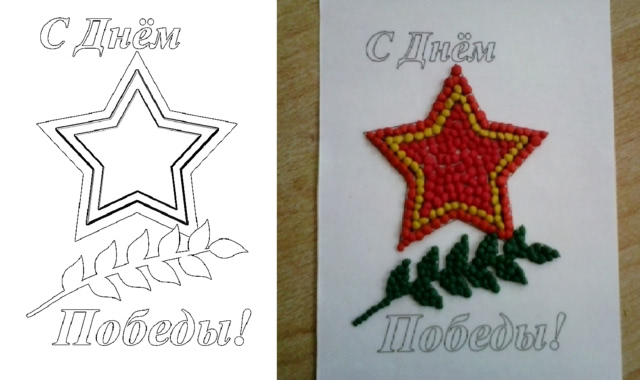 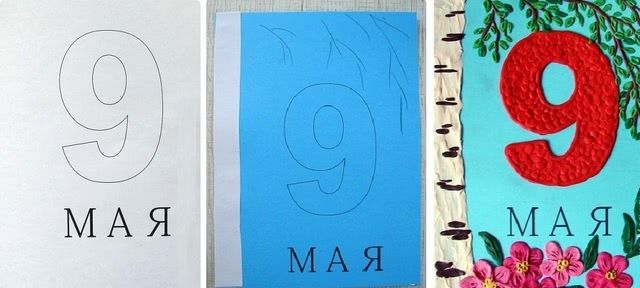 